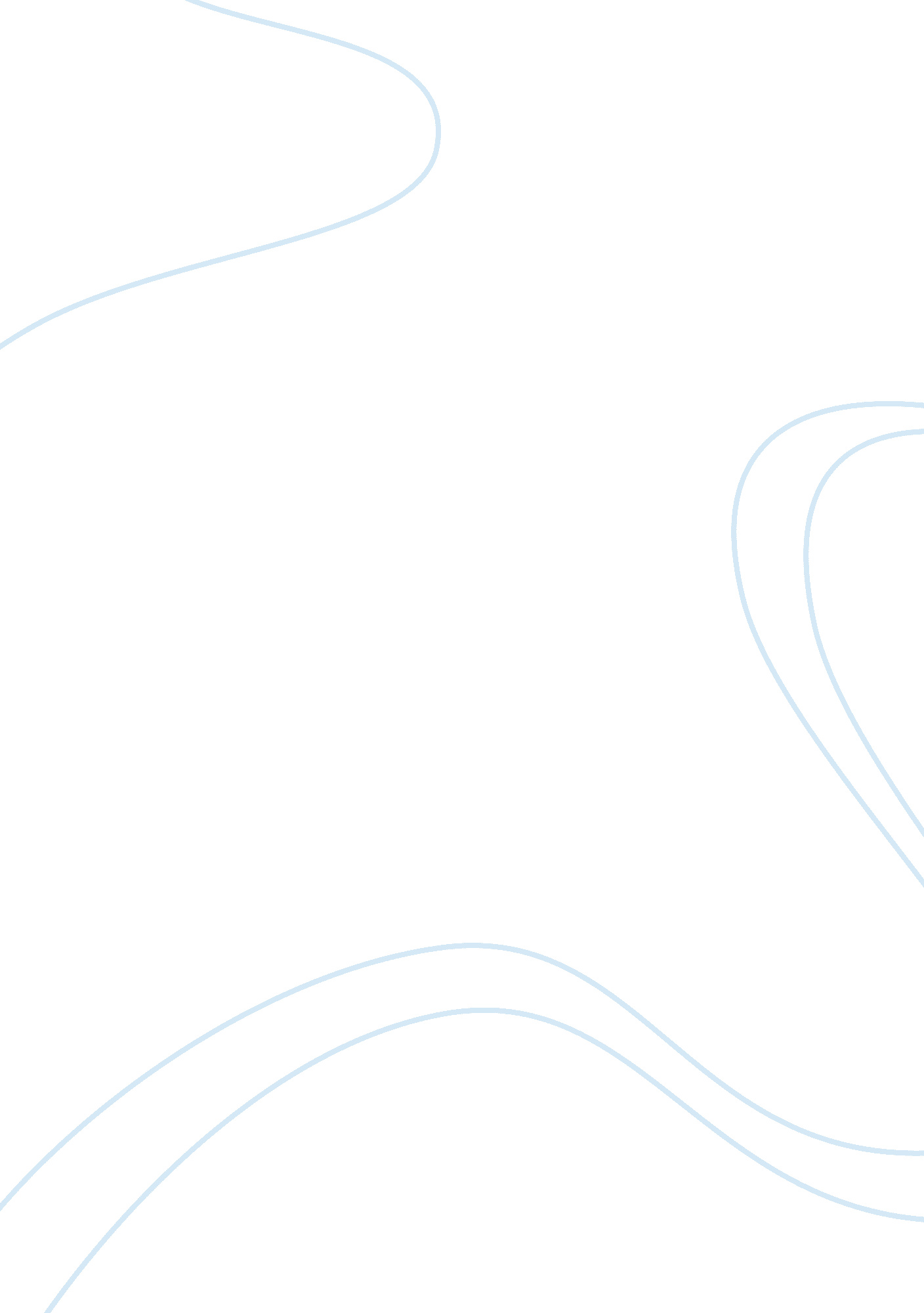 Essay on california the dream by kevin starrEnvironment, Electricity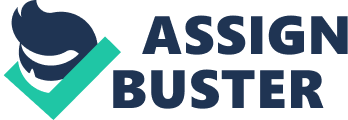 Introduction California entail a city entangles with immense progresses amidst emerging challenges. California dream encompassed the inspiration of drawing fame, establishing classy roads, amassing wealth and land possession for every family. The state owes prosperity to gold rush and political constancy. In addition California documents incredible dreams that awaited fulfillment prior to new millennium. Kevin’s essay stirs divergent feelings about California. This owes clarification from dynamism and dreams defining California State. The 21st century incorporates innovations and developments emanating in California. Therefore, this essay guarantees complete rapport for Kevin’s essay. 
“ Pre gold rush settlers, following in wagons the routes opened by the trappers and mountain men was a process of ((James, Jurmain and Lavender 118) Kevin denotes that hunt for Gold in California beckoned overwhelming immigrants. This explicates that populaces relocated to California to indulge in the gold affair. Gold rush culminated to elevated fame for the state. This owes clarification from the stretch of news concerning gold rush. Therefore, California experienced immense reputation as a territory of fortune. This reputation thus attracted populaces entailing divergent cultures into California. The populaces relocated to California coupled with the intention of amassing intensive treasures from the state. Therefore, Gold rush culminated to achieving California’s vision about fame. 
“ I talked to one longtime builder from Southern Carolina who could not believe his good fortune upon landing FresnoThe first time I stood at the development”(Arax, 32) Moreover, California’s dream pertaining developments culminated to structuring of educational centers in the state. This owes explication from institutions offering educational programs to populaces. For instance, university of California encompassed an institution that nurtured lives. The educational centers culminated to increased researches that steered innovations and developments. This included atomic power and silicon computers. The innovations elevated California’s aspiration of fame. Therefore, this added to California’s exploration for prestige from states. Therefore, amplified innovations entailed an accomplishment of the California dream. 
“ Jim brought a New York City pugnacity and abrasiveness and changed the culture of the office, recalled Matt Jacobs, a prosecutor in Shrimps cam” (Arax, 147) California strategized on ascertaining that they incorporated cultural diversity in meeting their dream. This draws clarification from overwhelming immigrants occupying the land. For instance, the immigrants involved African- Americans, Chileans, Filipinos and others. The cultural groupings incorporated distinctive cultures ion California. This includes dressing, ideologies, practices and religions. California ascertained that it incorporated the divergent cultures towards accomplishing of their dream. This explicates that trans-cultural diversity culminated to world fame for California. This owes exemplifications to entertainments nurtured in the state. For instance, states viewed programs that emanated from California. The programs depicted lots of culture from variant immigrants from the locality. Political stability favored immigrants to relocate to the land. This explicates that California integrated divergent cultures in achieving fame in entertainment industries. “ The dream of water transformed California for one” ((James, Jurmain and Lavender17) California steered their dream toward emerging as the dwelling of technology. This draws clarification from technologies in water segment that ascertained that divulged countless accomplishments in California. For instance, water technology culminated to location of reservoirs and projects that ascertained water sustainability. In addition, there also incorporated land technologies that revolutionized agriculture. This expounds that California encompassed agricultural proliferations and developments. Therefore, agriculture evolved to substitute gold rush activities. In addition, water technology culminated hydro- electricity that presented energy from natives. Moreover, hydroelectricity ascertained that California entailed energy sources that would sustain economies. Technological advancements culminated to elevation of prominence for California. 
“ They didn’t seem to appreciate that they were dealing with an immigrant kid from a lowly Pashtu tribe whose sixth grade education and poor command of English”( Arax, 49) California dream entangled various challenges that deterred its full accomplishment. This includes population pressure emanating from immigrants. This pressure culminated to congestion of populaces in California. The immigrants included people attracted by political ambience of California. These populaces incorporated intensive strain to economic arrangements. In addition, population pressure redefined motives California for families to possess lands. Therefore, California would content with elevated populaces and the predicament amplified land densities. 
“ getting killed on one-lane country roads that served as the only route in andin a 250 mile stretch of middle California. For every dollar that the boom was ” (Arax, 29) In addition, there involved the predicament of roads emanating from outburst of populaces. There encompassed limited roads in California state. This draws clarification from increased traffic emanating from people. There also included traffic jams from automobiles. This explicates that substantial populace encompassed vehicles. Therefore, California encompasses intensive traffic emanating from people and automobiles. Triumph of California dream to display elevated life standards seems shuttered. This owes exonerations from the truth that populaces in California commute to places because of traffic. The predicament of transport poses significant predicaments to populaces inhabiting California. Therefore, California involves substantial matters of scrutiny prior to accomplishment of their dream in 21st eras. 
“ California going going cried the title of 1962 book protesting the destruction of California’s lovely dam on the Stanislaus River” ((James, Jurmain and Lavender 77) Truth depicts that there encompasses environmental crisis entangled in California. This includes pollutions from gold rush. For instance, hydraulic mining culminated to intoxication of water masses because effluent found its way to oceans and Bays. Therefore, gold rush instigated predicaments in Californian economies. In addition, proliferation of industries includes an environmental disaster. This includes industries that stemmed from agricultural practices. Predicaments posed to the environment steered numerous reformations in environmental bodies. This expound that the state would ascertain that they employ policies to combat the condition. In addition, environmental predicaments culminated to immense reforms in state authorities. Therefore, California encompasses the dilemma of environmental alienation instigated by divergent causes. Electrical shortages and costly bills of the resource pose another challenge in California. The state endures electricity costs emanating from increased populaces. This owes explication from the information that the state displays elevated populaces. Therefore, the state content with the task of meeting costs emanating from electricity departments. Kevin explicates that populace outburst culminated to electrical predicaments. The elevated costs owe enumerations from industrial operations encompassed in California. Moreover, Kevin explicates that California encompassed a transition of independency in electricity segments to predicaments later on. These predicaments thus draw exemplification from population outbursts and industrial activities. In conclusion, Kevin seeking illuminating Californian dreams with immense prowess. The essay explicates various actions that encompass an accomplishment of California dream. The triumphs include fame from gold rush, educational superiority, cultural appreciation, technological developments and political constancy. Contrary, there also includes challenges entangling California dream. These include environmental crisis, elevated electricity costs, congestion, pollution and populace pressure. Therefore, this essay renders support regarding Kevin’s essays concerning to California and their dream in the millennium. Works Cited Arax, Mark. West of the West. New York: ReadHowYouWant. com 
James J. Rawls , Jurmain, Claudia K, and David S. Lavender. California: A Place, a People, a 
Dream. San Francisco: Chronicle Books, 1986. Print. 